Publicado en Guadalajara, Jalisco (MX) el 18/10/2021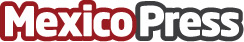 Los 30s, edad en la que las deudas crecen más, indica yotepresto.comUn estudio revela que el periodo de los 30 a los 39 años es cuando más crece la deuda de las personasDatos de contacto:Ricardo Arenas3311426237Nota de prensa publicada en: https://www.mexicopress.com.mx/los-30s-edad-en-la-que-las-deudas-crecen-mas_1 Categorías: Finanzas Sociedad Consumo http://www.mexicopress.com.mx